Mississippi Department of Education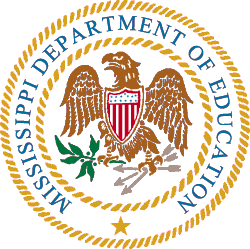 Office of Special EducationRequest for MediationMediation is being requested in order to resolve issues involving a child with a disability.Date: _________________________________________________________________________Child’s Name: __________________________________________________________________Grade: ________________________________________________________________________District of Attendance: __________________________________________________________School: _______________________________________________________________________District Representative Signature: _________________________________________________Parent Information Name: _______________________________________________________________________Address: ______________________________________________________________________City, State, Zip Code: ____________________________________________________________Home Phone: ___________________ Work: __________________ Cell: ___________________Parent Signature: _______________________________________________________________Briefly describe the nature of the problem: _____________________________________________________________________________________________________________________________________________________________________________________________________________________Please mail or fax this form to:The Mississippi Department of EducationAttn: Parent OutreachP.O. Box 771Jackson, MS 39205Phone: 601-359-3498Fax: 601-359-2198 